XVIII Ogólnopolski Turniej Piłki Nożnej                „NAKI CUP 2015” U-9 rocznik 2006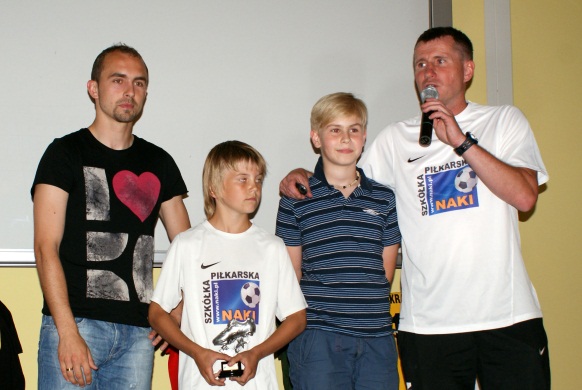 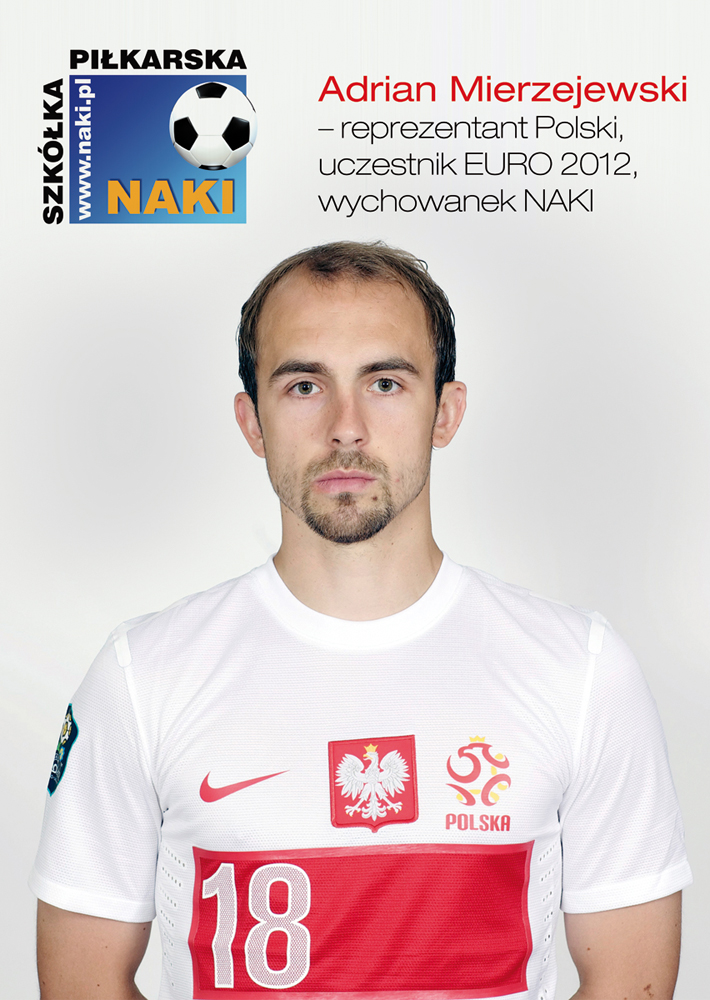 wiek zawodników:  U-9 (zawodnicy urodzeni w roku 2006 i młodsi)organizator:  UKS „NAKI” Olsztyntermin:  - turniej eliminacyjny 26 kwiecień (niedziela, godz. 10.00-17.00).  Udział bierze 12 ekip. Turniej skierowany jest do drużyn, które jeszcze nie uczstniczyły  w naszym turnieju finałowym. Rozgrywki charakteryzują się wysokim poziomem sportowym. Zwycięzca turnieju awansuje do turnieju finałowego ( bez wpłaty wpisowego). - turniej finałowy 16 maj (sobota, godz. 10.00-17.00). Udział biorą dotychczasowi uczestnicy finałowego turnieju NAKI-CUP miejsce: Olsztyn , dwa  boiska „Orlik” ul. Jagiellończyka oraz ul. Bałtyckailość zespołów:   12 drużyn system gry: zespoły podzielone zostaną na dwie grupy po 6 ekip – gra „każdy z każdym”, czas trwania meczu 13 min bez zmiany stron-  zespoły z miejsc 1,2,3 awansują do dużego finału, a zespoły z miejsc 4,5,6 grać będą  w małym finale- w rozgrywkach finałowych gra się „każdy z każdym” z zaliczeniem meczy grupowych, każdy zespół zagra 8 meczy). Drużyny grają po 7 zawodników (bramkarz + 6 zawodników w polu), zmiany lotne. Kadra całej drużyny może liczyć max. 14 zawodników (dopuszczalna jest większa ilość zawodników, jednak nagrody otrzyma 14 zawodników). Nagrody 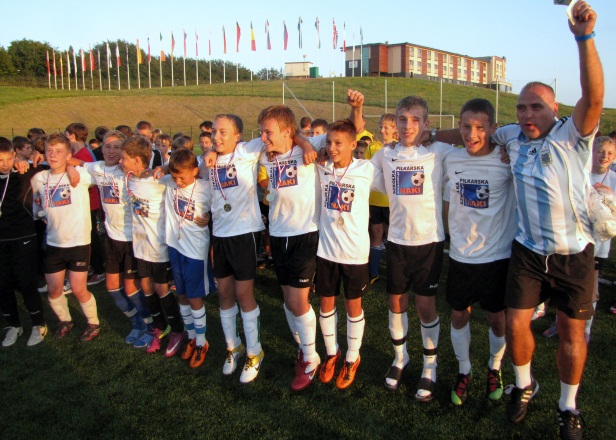 Każda drużyna uczestnicząca w turnieju otrzyma pamiątkowy dyplom, natomiast trzy najlepsze w klasyfikacji końcowej drużyny dodatkowo otrzymają trofea sportowe w postaci medali i pucharów (turniej eliminacyjny i finałowy). Zwycięzca eliminacji będzie mógł uczestniczyć w turnieju finałowym bez wpłaty wpisowego. Przewidziane są również  nagrody rzeczowe dla pierwszych trzech zespołów (turniej finałowy). Wyróżnienia indywidualne organizatorów otrzymują: najlepszy zawodnik turnieju najlepszy bramkarz turnieju  Koszty: Warunkiem  udziału w imprezie jest   wpłata   wpisowego 300 zł do dnia 20 marca 2015 roku, (po wcześniejszym zgłoszeniu telefonicznym) na konto organizatora PKO BP SA nr 09 1020 3541 0000 5702 0117 1339 z dopiskiem „ wpisowe NAKI CUP 2006” Istnieje możliwość wykupienia obiadów (zupa pomidorowa, udo kurczaka+ bułka + napój) w cenie 15 zł od osoby. Obiady podawane będą w miejscu rozgrywania turnieju.Wszystkie aktualne informacje dotyczące potwierdzonych drużyn podawane będą na bieżąco na www.naki.plZGŁOSZENIA PRZYJMUJE 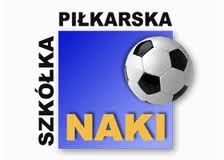 trener Dariusz Sułkowski tel. 501 250 255 mail: darek@naki.pl	                                   ZAPRASZAMYZobacz zwycięzców NAKI CUP z lat poprzednich               Zwycięzcy Turniejów NAKI-CUP      1997-2013               Zwycięzcy Turniejów NAKI-CUP      1997-2013               Zwycięzcy Turniejów NAKI-CUP      1997-2013               Zwycięzcy Turniejów NAKI-CUP      1997-20131997 rocznik 862004 rocznik 861GKP Brzeźno Gdańsk1NAKI Olsztyn2ŁKS Łódź2Żalgirys Wilno (Litwa)3Stomil Olsztyn3ŁKS Łódź4Stal Mielec4LEGIA Warszawa1998 rocznik 862005 rocznik 861DCSZY Łuck (Ukraina)1Podszytnik Łuck (Ukraina)2Stomil Olsztyn2NAKI Olsztyn3ŁKS Łódź3FC Pusynas (Litwa)4Górnik Łęczna4Polonia Warszawa1999 rocznik  862006 rocznik 881Stomil Olsztyn1NAKI Olsztyn2DCSZY Łuck (Ukraina)2Sokół Ostróda3Polonia Warszawa3Jeziorak Iława4ŁKS Łódź4Olimpia Elbląg2000 rocznik 862007 rocznik 891NAKI Olsztyn1Baltica Kaliningrad (Rosja)2Orlen Płock2NAKI I Olsztyn3Polonia Warszawa3NAKI II Olsztyn4Lechia Gdańsk4OKS 1945 Olsztyn2001 rocznik 862008 rocznik 931Zawisza Bydgoszcz1NAKI I Olsztyn2VFB Oldenburg (GER)2NAKI II Olsztyn3Stomil Olsztyn3Baltica I Kaliningrad (Rosja)4Orlen Płock4Baltica II Kaliningrad (Rosja)2002 rocznik 862009 rocznik 991LEGIA Warszawa1Lechia Gdańsk2Wisła Tczew2NAKI I Olsztyn3Naki Olsztyn3Korona Ostrołęka4Stomil Olsztyn4Jagiellonia Białystok2003 rocznik 862010 rocznik 991Stomil Olsztyn1NAKI I Olsztyn2VFB Oldenburg (GER))2Bałtyk Gdynia3Górnik Łęczna3ALITUS (Litwa)4Polonia Warszawa4Bródno Warszawa2012 rocznik 982013 rocznik 20021Olimpia Elbląg1SEMP Warszawa2VfO Offenburger I (GER)2WIDOK Skierniewice3Naki Olsztyn3DJSSz 5 Kaliningrad (Rosja)4VfO Offenburger II(GER)4Audace Cerignola (Włochy)2014 rocznik 20021Zawisza Bydgoszcz2Naki Olsztyn3Loudeac (Francja)4Peruggia (Włochy)